Attività svolte  A.S. 2021/22UdA1  EVOLUZIONE STORICA E FONTI DEL DIRITTO DEL LAVOROCompetenze:Sapere individuare le fonti principali del diritto del lavoro e le diverse forme di contratto di lavoroConoscenze:Conoscere la e modalità di formazione del contratto di lavoro subordinato, i diritti e i doveri del lavoratore e del datore di lavoroAbilità:Orientarsi nel tessuto sociale del nostro territorio conoscendo le principali regole che sono alla base della società civile e sapersi orientare nel mercato del lavoro.Obiettivi Minimi: conoscere  gli aspetti fondamentali del contratto di lavoro e le sue formeConoscere gli aspetti fondamentali della Costituzione italiana come legge fondamentale dello Stato.UdA 2 LA TUTELA PREVIDENZIALE DEL LAVORATORECompetenze:Saper individuare la nozione di tutela del lavoratore, le fonti del diritto della previdenza sociale, i soggetti e l’oggetto della previdenza socialeConoscenze:Conoscere le principali forme di tutela previdenziale rivolte al cittadino.Abilità:Saper individuare le prestazioni previdenziali ed i soggetti che ne hanno dirittoObiettivi Minimi:conoscere i principi che stanno alla base della previdenziale socialeUdA 3 LE PROFESSIONI SANITARIE E LO STATO GIURIDICO  DELL’OPERATORE SOCIO-SANITARIOConoscenze                                                                                                                                                   Conoscere i doveri ruoli e compiti delle diverse figure dei professionisti del settore socio-sanitario con particolare attenzione allo stato giuridico dell’operatore socio-sanitario, le strutture in cui opera, le sue responsabilità. AbilitàConoscere il concetto di profilo professionale e saper distinguere le diverse figure professionali nel settore socio-sanitarioCompetenzeSaper orientarsi nel tessuto del territorio in modo professionale e rispettando le regole che sono alla base della professione in ambito socio-sanitario.Obbiettivi minimi: conoscere il ruolo i compiti e le responsabilità dell’operatore socio-sanitario e le interrelazioni  con le altre figure professionali del settore.
UDA 4 IL DIRITTO AMMINISTRATIVO E LE SUE FONTIConoscenze Conoscere la gerarchia che sussiste tra le fonti del diritto italiano, conoscere la disciplina dei regolamenti e delle ordinanzeEssere consapevoli degli scopi che deve perseguire lo Stato e che la Pubblica Amministrazione deve realizzareCompetenzeSaper identificare le fonti del diritto normativo della pubblica amministrazione, saper identificare i soggetti della Pubblica Amministrazione.Obbiettivi minimi: saper individuare le funzioni e le finalità della Pubblica Amministazione all’interno della società.
Attività o moduli didattici concordati nel CdC a livello interdisciplinare Educazione civica
La tutela della salute e dell’ambiente (sviluppo sostenibile)La tutela dell’ambiente e della salute attraverso la normativa in materia ed il concetto di sostenibilità ambientale. ConoscenzeSviluppare la conoscenza e la comprensione delle strutture e dei profili sociali, economici, giuridici, civici e ambientali della società. • Contribuire a formare cittadini responsabili e attivi. abilità• Promuovere la partecipazione piena e consapevole alla vita civica, culturale e sociale delle comunità, nel rispetto delle regole, dei diritti e dei doveri. • Sviluppare la conoscenza della Costituzione italiana. • competenze• Promuovere la condivisione dei principi di sostenibilità ambientale, diritto alla salute e al benessere della persona. • Alimentare e rafforzare il rispetto nei confronti delle persone, degli animali e della natura.Pisa li …15/06/2022……	                          Il docente………                                             Prof.ssa  MONICA NARDINI………………………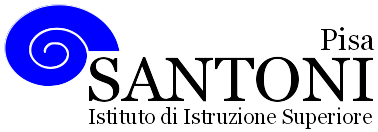 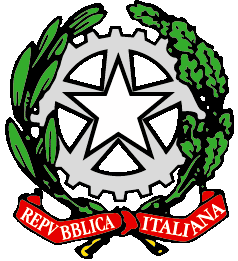 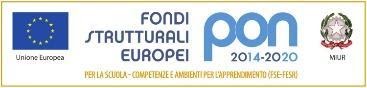 agraria agroalimentare agroindustria | chimica, materiali e biotecnologie | costruzioni, ambiente e territorio | sistema moda | servizi socio-sanitari | servizi per la sanità e l'assistenza sociale | corso operatore del benessere | agenzia formativa Regione Toscana  IS0059 – ISO9001agraria agroalimentare agroindustria | chimica, materiali e biotecnologie | costruzioni, ambiente e territorio | sistema moda | servizi socio-sanitari | servizi per la sanità e l'assistenza sociale | corso operatore del benessere | agenzia formativa Regione Toscana  IS0059 – ISO9001agraria agroalimentare agroindustria | chimica, materiali e biotecnologie | costruzioni, ambiente e territorio | sistema moda | servizi socio-sanitari | servizi per la sanità e l'assistenza sociale | corso operatore del benessere | agenzia formativa Regione Toscana  IS0059 – ISO9001www.e-santoni.edu.ite-mail: piis003007@istruzione.itPEC: piis003007@pec.istruzione.itNome e cognome del docente     NARDINI     MONICANome e cognome del docente     NARDINI     MONICANome e cognome del docente     NARDINI     MONICADisciplina insegnata       DIRITTO E LEGISLAZIONE SOCIO-SANITARIADisciplina insegnata       DIRITTO E LEGISLAZIONE SOCIO-SANITARIADisciplina insegnata       DIRITTO E LEGISLAZIONE SOCIO-SANITARIALibrLibro di di testo in usoDiritto e legislazione socio-sanitaria  ed. Simone per la scuolaLibrLibro di di testo in usoDiritto e legislazione socio-sanitaria  ed. Simone per la scuolaLibrLibro di di testo in usoDiritto e legislazione socio-sanitaria  ed. Simone per la scuolaClasse e Sezione3 IIndirizzo di studi Servizi per la sanità e l’assistenza socialeN. studenti...22...................